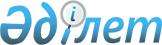 О внесении изменений в решение Ескельдинского районного маслихата от 27 декабря 2019 года № 60-349 "О бюджете Ескельдинского района на 2020-2022 годы"Решение Ескельдинского районного маслихата Алматинской области от 7 апреля 2020 года № 63-360. Зарегистрировано Департаментом юстиции Алматинской области 15 апреля 2020 года № 5481
      Сноска. Вводится в действие с 01.01.2020 в соответствии с пунктом 4 настоящего решения.
      В соответствии с пунктом 5 статьи 104 и пунктом 4 статьи 106 Бюджетного кодекса Республики Казахстан от 4 декабря 2008 года, подпунктом 1) пункта 1 статьи 6 Закона Республики Казахстан от 23 января 2001 года "О местном государственном управлении и самоуправлении в Республике Казахстан", Ескельдинский районный маслихат РЕШИЛ:
      1. Внести в решение Ескельдинского районного маслихата "О бюджете Ескельдинского района на 2020-2022 годы" от 27 декабря 2019 года № 60-349 (зарегистрирован в Реестре государственной регистрации нормативных правовых актов № 5381, опубликован 16 января 2020 года в Эталонном контрольном банке нормативных правовых актов Республики Казахстан) следующие изменения:
      пункт 1 указанного решения изложить в новой редакции:
       "1. Утвердить районный бюджет на 2020-2022 годы согласно приложениям 1, 2 и 3 к настоящему решению соответственно, в том числе на 2020 год в следующих объемах:
      1) доходы 9 875 318 тысяч тенге, в том числе:
      налоговые поступления 633 052 тысячи тенге;
      неналоговые поступления 62 113 тысяч тенге;
      поступления от продажи основного капитала 8 000 тысяч тенге;
      поступления трансфертов 9 172 153 тысячи тенге, в том числе: 
      целевые текущие трансферты 3 076 606 тысяч тенге;
      целевые трансферты на развитие 1 365 539 тысяч тенге;
      субвенции 4 730 008 тысяч тенге;
      2) затраты 11 540 740 тысяч тенге;
      3) чистое бюджетное кредитование 166 975 тысяч тенге, в том числе: бюджетные кредиты 221 708 тысяч тенге;
      погашение бюджетных кредитов 54 733 тысячи тенге;
      4) сальдо по операциям с финансовыми активами 0 тенге;
      5) дефицит (профицит) бюджета (-) 1 832 397 тысяч тенге;
      6) финансирование дефицита (использование профицита) бюджета 1 832 397 тысяч тенге.".
      в пункте 2:
      цифры "7 822" заменить на цифры "31 289". 
      2. Приложение 1 к указанному решению изложить в новой редакции согласно приложению к настоящему решению.
      3. Контроль за исполнением настоящего решения возложить на постоянную комиссию Ескельдинского районного маслихата "По вопросам экономики, финансов, бюджету и соблюдения законности".
      4. Настоящее решение вводится в действие с 1 января 2020 года. Бюджет Ескельдинского района на 2020 год
					© 2012. РГП на ПХВ «Институт законодательства и правовой информации Республики Казахстан» Министерства юстиции Республики Казахстан
				
      Председатель сессии Ескельдинского районного маслихата

К. Досанов

      Секретарь маслихата Ескельдинского района

К. Алпысбаев
Приложение к решению Ескельдинский районный маслихат от 7 апреля 2020 года № 63-360Приложение 1 к решению Ескельдинского районного Маслихата от 27 декабря 2019 года № 60-349 "О бюджете Ескельдинского района на 2020-2022 годы"
Категория
Категория
Категория
Категория
Сумма (тысяч тенге)
Класс
Класс
Класс
Сумма (тысяч тенге)
Подкласс
Подкласс
Сумма (тысяч тенге)
Наименование
Сумма (тысяч тенге)
1
2
3
4
5
Доходы
9 875 318
1
Налоговые поступления
633 052
01
Подоходный налог
143 052
1
Корпоративный подоходный налог
143 052
3
Социальный налог
360 000
1
Социальный налог
360 000
04
Hалоги на собственность
110 800
1
Hалоги на имущество
110 000
5
Единый земельный налог
800
05
Внутренние налоги на товары, работы и услуги
12 200
2
Акцизы
1 700
3
Поступления за использование природных и других ресурсов
3 500
4
Сборы за ведение предпринимательской и профессиональной деятельности
7 000
08
Обязательные платежи, взимаемые за совершение юридически значимых действий и (или) выдачу документов уполномоченными на то государственными органами или должностными лицами
7 000
1
Государственная пошлина
7 000
2
Неналоговые поступления
62 113
01
Доходы от государственной собственности
3 900
5
Доходы от аренды имущества, находящегося в государственной собственности
3 900
06
Прочие неналоговые поступления
58 213
1
Прочие неналоговые поступления
58 213
3
Поступления от продажи основного капитала
8 000
01
Продажа государственного имущества, закрепленного за государственными учреждениями
500
1
Продажа государственного имущества, закрепленного за государственными учреждениями
500
03
Продажа земли и нематериальных активов
7 500
1
Продажа земли
7 000
2
Продажа нематериальных активов
500
4
Поступления трансфертов 
9 172 153
02
Трансферты из вышестоящих органов государственного управления
9 172 153
2
Трансферты из областного бюджета
9 172 153
Функциональная группа
Функциональная группа
Функциональная группа
Функциональная группа
Функциональная группа
Сумма (тысяч тенге)
Функциональная подгруппа
Функциональная подгруппа
Функциональная подгруппа
Функциональная подгруппа
Сумма (тысяч тенге)
Администратор бюджетных программ
Администратор бюджетных программ
Администратор бюджетных программ
Сумма (тысяч тенге)
Программа
Программа
Сумма (тысяч тенге)
Наименование
Сумма (тысяч тенге)
1
2
3
4
5
6
Затраты
11 540 740
01
Государственные услуги общего характера
224 521
1
Представительные, исполнительные и другие органы, выполняющие общие функции государственного управления
183 521
112
Аппарат маслихата района (города областного значения)
27 683
001
Услуги по обеспечению деятельности маслихата района (города областного значения)
19 573
003
Капитальные расходы государственного органа
8 110
122
Аппарат акима района (города областного значения)
155 838
001
Услуги по обеспечению деятельности акима района (города областного значения)
108 966
003
Капитальные расходы государственного органа
8 110
113
Целевые текущие трансферты нижестоящим бюджетам
38 762
2
Финансовая деятельность
23 892
452
Отдел финансов района (города областного значения)
23 892
001
Услуги по реализации государственной политики в области исполнения бюджета и управления коммунальной собственностью района (города областного значения)
20 974
003
Проведение оценки имущества в целях налогообложения
2 196
010
Приватизация, управление коммунальным имуществом, постприватизационная деятельность и регулирование споров, связанных с этим
312
018
Капитальные расходы государственного органа
410
5
Планирование и статистическая деятельность
17 108
453
Отдел экономики и бюджетного планирования района (города областного значения)
17 108
001
Услуги по реализации государственной политики в области формирования и развития экономической политики, системы государственного планирования
16 998
004
Капитальные расходы государственного органа
110
02
Оборона
12 488
1
Военные нужды
8 517
122
Аппарат акима района (города областного значения)
8 517
005
Мероприятия в рамках исполнения всеобщей воинской обязанности
8 517
2
Организация работы по чрезвычайным ситуациям
3 971
122
Аппарат акима района (города областного значения)
3 971
007
Мероприятия по профилактике и тушению степных пожаров районного (городского) масштаба, а также пожаров в населенных пунктах, в которых не созданы органы государственной противопожарной службы
3 971
03
Общественный порядок, безопасность, правовая, судебная, уголовно-исполнительная деятельность
10 000
9
Прочие услуги в области общественного порядка и безопасности
10 000
485
Отдел пассажирского транспорта и автомобильных дорог района (города областного значения)
10 000
021
Обеспечение безопасности дорожного движения в населенных пунктах
10 000
04
Образование
6 839 087
1
Дошкольное воспитание и обучение
132 339
464
Отдел образования района (города областного значения)
132 339
040
Реализация государственного образовательного заказа в дошкольных организациях образования
132 339
2
Начальное, основное среднее и общее среднее образование
6 182 215
464
Отдел образования района (города областного значения)
5 111 940
003
Общеобразовательное обучение
5 111 940
465
Отдел физической культуры и спорта района (города областного значения)
130 944
017
Дополнительное образование для детей и юношества по спорту
130 944
467
Отдел строительства района (города областного значения)
939 331
024
Строительство и реконструкция объектов начального, основного среднего и общего среднего образования
939 331
9
Прочие услуги в области образования
524 533
464
Отдел образования района (города областного значения)
524 533
001
Услуги по реализации государственной политики на местном уровне в области образования 
18 516
004
Информатизация системы образования в государственных учреждениях образования района (города областного значения)
13 800
005
Приобретение и доставка учебников, учебно-методических комплексов для государственных учреждений образования района (города областного значения)
81 565
012
Капитальные расходы государственного органа
110
015
Ежемесячные выплаты денежных средств опекунам (попечителям) на содержание ребенка-сироты (детей-сирот), и ребенка (детей), оставшегося без попечения родителей
24 440
067
Капитальные расходы подведомственных государственных учреждений и организаций
94 995
113
Целевые текущие трансферты нижестоящим бюджетам
291 107
06
Социальная помощь и социальное обеспечение
783 540
1
Социальное обеспечение
335 245
451
Отдел занятости и социальных программ района (города областного значения)
324 161
005
Государственная адресная социальная помощь
324 161
464
Отдел образования района (города областного значения)
11 084
031
Государственная поддержка по содержанию детей-сирот и детей, оставшихся без попечения родителей, в детских домах семейного типа и приемных семьях
11 084
2
Социальная помощь
384 788
451
Отдел занятости и социальных программ района (города областного значения)
384 788
002
Программа занятости
127 545
004
Оказание социальной помощи на приобретение топлива специалистам здравоохранения, образования, социального обеспечения, культуры, спорта и ветеринарии в сельской местности в соответствии с законодательством Республики Казахстан
25 476
006
Оказание жилищной помощи
11 250
007
Социальная помощь отдельным категориям нуждающихся граждан по решениям местных представительных органов
52 761
010
Материальное обеспечение детей-инвалидов, воспитывающихся и обучающихся на дому
3 690
014
Оказание социальной помощи нуждающимся гражданам на дому
57 289
017
Обеспечение нуждающихся инвалидов обязательными гигиеническими средствами и предоставление услуг специалистами жестового языка, индивидуальными помощниками в соответствии с индивидуальной программой реабилитации инвалида
64 785
023
Обеспечение деятельности центров занятости населения
41 992
9
Прочие услуги в области социальной помощи и социального обеспечения
63 507
451
Отдел занятости и социальных программ района (города областного значения)
56 432
001
Услуги по реализации государственной политики на местном уровне в области обеспечения занятости и реализации социальных программ для населения
31 666
011
Оплата услуг по зачислению, выплате и доставке пособий и других социальных выплат
9 150
021
Капитальные расходы государственного органа
8 110
050
Обеспечение прав и улучшение качества жизни инвалидов в Республике Казахстан
7 506
487
Отдел жилищно-коммунального хозяйства и жилищной инспекции района (города областного значения)
7 075
094
Предоставление жилищных сертификатов как социальная помощь 
7 000
097
Оплата услуг поверенному агенту по предоставлению жилищных сертификатов (социальная поддержка в виде бюджетного кредита)
75
07
Жилищно-коммунальное хозяйство
1 345 432
1
Жилищное хозяйство
181 312
467
Отдел строительства района (города областного значения)
59 945
003
Проектирование и (или) строительство, реконструкция жилья коммунального жилищного фонда
47 512
004
Проектирование, развитие и (или) обустройство инженерно-коммуникационной инфраструктуры
12 433
487
Отдел жилищно-коммунального хозяйства и жилищной инспекции района (города областного значения)
121 367
001
Услуги по реализации государственной политики на местном уровне в области жилищно-коммунального хозяйства и жилищного фонда
10 175
003
Капитальные расходы государственного органа
110
006
Обеспечение жильем отдельных категорий граждан
34 500
113
Целевые текущие трансферты нижестоящим бюджетам
76 582
2
Коммунальное хозяйство
912 761
487
Отдел жилищно-коммунального хозяйства и жилищной инспекции района (города областного значения)
912 761
016
Функционирование системы водоснабжения и водоотведения
45 000
026
Организация эксплуатации тепловых сетей, находящихся в коммунальной собственности районов (городов областного значения)
46 392
029
Развитие системы водоснабжения и водоотведения 
821 369
3
Благоустройство населенных пунктов
251 359
487
Отдел жилищно-коммунального хозяйства и жилищной инспекции района (города областного значения)
251 359
025
Освещение улиц в населенных пунктах
18 825
030
Благоустройство и озеленение населенных пунктов
232 534
08
Культура, спорт, туризм и информационное пространство
272 233
1
Деятельность в области культуры
117 622
455
Отдел культуры и развития языков района (города областного значения)
117 622
003
Поддержка культурно-досуговой работы
117 622
2
Спорт
31 274
465
Отдел физической культуры и спорта района (города областного значения)
31 274
001
Услуги по реализации государственной политики на местном уровне в сфере физической культуры и спорта
7 397
004
Капитальные расходы государственного органа
110
006
Проведение спортивных соревнований на районном (города областного значения) уровне
563
007
Подготовка и участие членов сборных команд района (города областного значения) по различным видам спорта на областных спортивных соревнованиях
4 194
032
Капитальные расходы подведомственных государственных учреждений и организаций
19 010
3
Информационное пространство
98 750
455
Отдел культуры и развития языков района (города областного значения)
82 756
006
Функционирование районных (городских) библиотек
81 721
007
Развитие государственного языка и других языков народа Казахстана
1 035
456
Отдел внутренней политики района (города областного значения)
15 994
002
Услуги по проведению государственной информационной политики
15 994
9
Прочие услуги по организации культуры, спорта, туризма и информационного пространства
24 587
455
Отдел культуры и развития языков района (города областного значения)
8 083
001
Услуги по реализации государственной политики на местном уровне в области развития языков и культуры
7 863
010
Капитальные расходы государственного органа
110
032
Капитальные расходы подведомственных государственных учреждений и организаций
110
456
Отдел внутренней политики района (города областного значения)
16 504
001
Услуги по реализации государственной политики на местном уровне в области информации, укрепления государственности и формирования социального оптимизма граждан
16 394
006
Капитальные расходы государственного органа
110
09
Топливно-энергетический комплекс и недропользование
8 507
1
Топливо и энергетика
8 507
487
Отдел жилищно-коммунального хозяйства и жилищной инспекции района (города областного значения)
8 507
009
Развитие теплоэнергетической системы
8 507
10
Сельское, водное, лесное, рыбное хозяйство, особо охраняемые природные территории, охрана окружающей среды и животного мира, земельные отношения
72 246
1
Сельское хозяйство
21 331
462
Отдел сельского хозяйства района (города областного значения)
19 439
001
Услуги по реализации государственной политики на местном уровне в сфере сельского хозяйства
19 329
006
Капитальные расходы государственного органа
110
473
Отдел ветеринарии района (города областного значения)
1 892
001
Услуги по реализации государственной политики на местном уровне в сфере ветеринарии
1 892
6
Земельные отношения
11 445
463
Отдел земельных отношений района (города областного значения)
11 445
001
Услуги по реализации государственной политики в области регулирования земельных отношений на территории района (города областного значения)
11 335
007
Капитальные расходы государственного органа
110
9
Прочие услуги в области сельского, водного, лесного, рыбного хозяйства, охраны окружающей среды и земельных отношений
39 470
453
Отдел экономики и бюджетного планирования района (города областного значения)
39 470
099
Реализация мер по оказанию социальной поддержки специалистов
39 470
11
Промышленность, архитектурная, градостроительная и строительная деятельность
20 865
2
Архитектурная, градостроительная и строительная деятельность
20 865
467
Отдел строительства района (города областного значения)
9 966
001
Услуги по реализации государственной политики на местном уровне в области строительства
9 856
017
Капитальные расходы государственного органа
110
468
Отдел архитектуры и градостроительства района (города областного значения)
10 899
001
Услуги по реализации государственной политики в области архитектуры и градостроительства на местном уровне
10 789
004
Капитальные расходы государственного органа
110
12
Транспорт и коммуникации
884 189
1
Автомобильный транспорт
872 765
485
Отдел пассажирского транспорта и автомобильных дорог района (города областного значения)
872 765
023
Обеспечение функционирования автомобильных дорог
103 603
045
Капитальный и средний ремонт автомобильных дорог районного значения и улиц населенных пунктов
769 162
9
Прочие услуги в сфере транспорта и коммуникаций
11 424
485
Отдел пассажирского транспорта и автомобильных дорог района (города областного значения)
11 424
001
Услуги по реализации государственной политики на местном уровне в области пассажирского транспорта и автомобильных дорог 
7 814
003
Капитальные расходы государственного органа
110
113
Целевые текущие трансферты нижестоящим бюджетам
3 500
13
Прочие
848 210
3
Поддержка предпринимательской деятельности и защита конкуренции
7 204
469
Отдел предпринимательства района (города областного значения)
7 204
001
Услуги по реализации государственной политики на местном уровне в области развития предпринимательства 
7 094
004
Капитальные расходы государственного органа
110
9
Прочие
841 006
452
Отдел финансов района (города областного значения)
31 289
012
Резерв местного исполнительного органа района (города областного значения) 
31 289
464
Отдел образования района (города областного значения)
67 376
077
Реализация мероприятий по социальной и инженерной инфраструктуре в сельских населенных пунктах в рамках проекта "Ауыл-Ел бесігі"
67 376
485
Отдел пассажирского транспорта и автомобильных дорог района (города областного значения)
556 196
052
Реализация мероприятий по социальной и инженерной инфраструктуре в сельских населенных пунктах в рамках проекта "Ауыл-Ел бесігі"
556 196
487
Отдел жилищно-коммунального хозяйства и жилищной инспекции района (города областного значения)
186 145
079
Развитие социальной и инженерной инфраструктуры в сельских населенных пунктах в рамках проекта "Ауыл-Ел бесігі
186 145
15
Трансферты
219 422
1
Трансферты
219 422
452
Отдел финансов района (города областного значения)
219 422
006
Возврат неиспользованных (недоиспользованных) целевых трансфертов
15 428
024
Целевые текущие трансферты из нижестоящего бюджета на компенсацию потерь вышестоящего бюджета в связи с изменением законодательства
23 164
038
Субвенции
180 567
054
Возврат сумм неиспользованных (недоиспользованных) целевых трансфертов, выделенных из республиканского бюджета за счет целевого трансферта из Национального фонда Республики Казахстан
263
Функциональная группа
Функциональная группа
Функциональная группа
Функциональная группа
Функциональная группа
Сумма (тысяч тенге)
Функциональная подгруппа
Функциональная подгруппа
Функциональная подгруппа
Функциональная подгруппа
Сумма (тысяч тенге)
Администратор бюджетных программ
Администратор бюджетных программ
Администратор бюджетных программ
Сумма (тысяч тенге)
Программа
Программа
Сумма (тысяч тенге)
Наименование
Сумма (тысяч тенге)
ІІІ. Чистое бюджетное кредитование
166 975
Бюджетные кредиты
221 708
6
Социальная помощь и социальное обеспечение
3 000
9
Прочие услуги в области социальной помощи и социального обеспечения
3 000
487
Отдел жилищно-коммунального хозяйства и жилищной инспекции района (города областного значения)
3 000
095
Бюджетные кредиты для предоставления жилищных сертификатов как социальная поддержка
3 000
10
Сельское, водное, лесное, рыбное хозяйство, особо охраняемые природные территории, охрана окружающей среды и животного мира, земельные отношения
218 708
9
Прочие услуги в области сельского, водного, лесного, рыбного хозяйства, охраны окружающей среды и земельных отношений
218 708
453
Отдел экономики и бюджетного планирования района (города областного значения)
218 708
006
Бюджетные кредиты для реализации мер социальной поддержки специалистов
218 708
Категория
Категория
Категория
Категория
Сумма (тысяч тенге)
Класс
Класс
Класс
Сумма (тысяч тенге)
Подкласс
Подкласс
Сумма (тысяч тенге)
Наименование
Сумма (тысяч тенге)
5
Погашение бюджетных кредитов
54 733
01
Погашение бюджетных кредитов
54 733
1
Погашение бюджетных кредитов, выданных из государственного бюджета
54 733
Функциональная группа
Функциональная группа
Функциональная группа
Функциональная группа
Функциональная группа
Сумма (тысяч тенге)
Функциональная подгруппа
Функциональная подгруппа
Функциональная подгруппа
Функциональная подгруппа
Сумма (тысяч тенге)
Администратор бюджетных программ
Администратор бюджетных программ
Администратор бюджетных программ
Сумма (тысяч тенге)
Программа
Программа
Сумма (тысяч тенге)
Наименование
Сумма (тысяч тенге)
IV. Сальдо по операциям с финансовыми активами
0
Приобретение финансовых активов
0
Категория
Категория
Категория
Категория
Сумма (тысяч тенге)
Класс
Класс
Класс
Сумма (тысяч тенге)
Подкласс
Подкласс
Сумма (тысяч тенге)
Наименование
Сумма (тысяч тенге)
Поступления от продажи финансовых активов государства
0
Категория
Категория
Категория
Категория
Сумма (тысяч тенге)
Класс
Класс
Класс
Сумма (тысяч тенге)
Подкласс
Подкласс
Сумма (тысяч тенге)
Наименование
Сумма (тысяч тенге)
V. Дефицит (профицит) бюджета
- 1 832 397
VI. Финансирование дефицита (использование профицита) бюджета
1 832 397
7
Поступления займов
1 853 509
01
Внутренние государственные займы
1 853 509
2
Договоры займа
1 853 509
8
Используемые остатки бюджетных средств
33 621
01
Остатки бюджетных средств
33 621
1
Свободные остатки бюджетных средств
33 621
Функциональная группа
Функциональная группа
Функциональная группа
Функциональная группа
Функциональная группа
Сумма (тысяч тенге)
Функциональная подгруппа
Функциональная подгруппа
Функциональная подгруппа
Функциональная подгруппа
Сумма (тысяч тенге)
Администратор бюджетных программ
Администратор бюджетных программ
Администратор бюджетных программ
Сумма (тысяч тенге)
Программа
Программа
Сумма (тысяч тенге)
Наименование
Сумма (тысяч тенге)
Погашение займов
54 733
16
Погашение займов
54 733
1
Погашение займов
54 733
452
Отдел финансов района (города областного значения)
54 733
008
Погашение долга местного исполнительного органа перед вышестоящим бюджетом
54 733